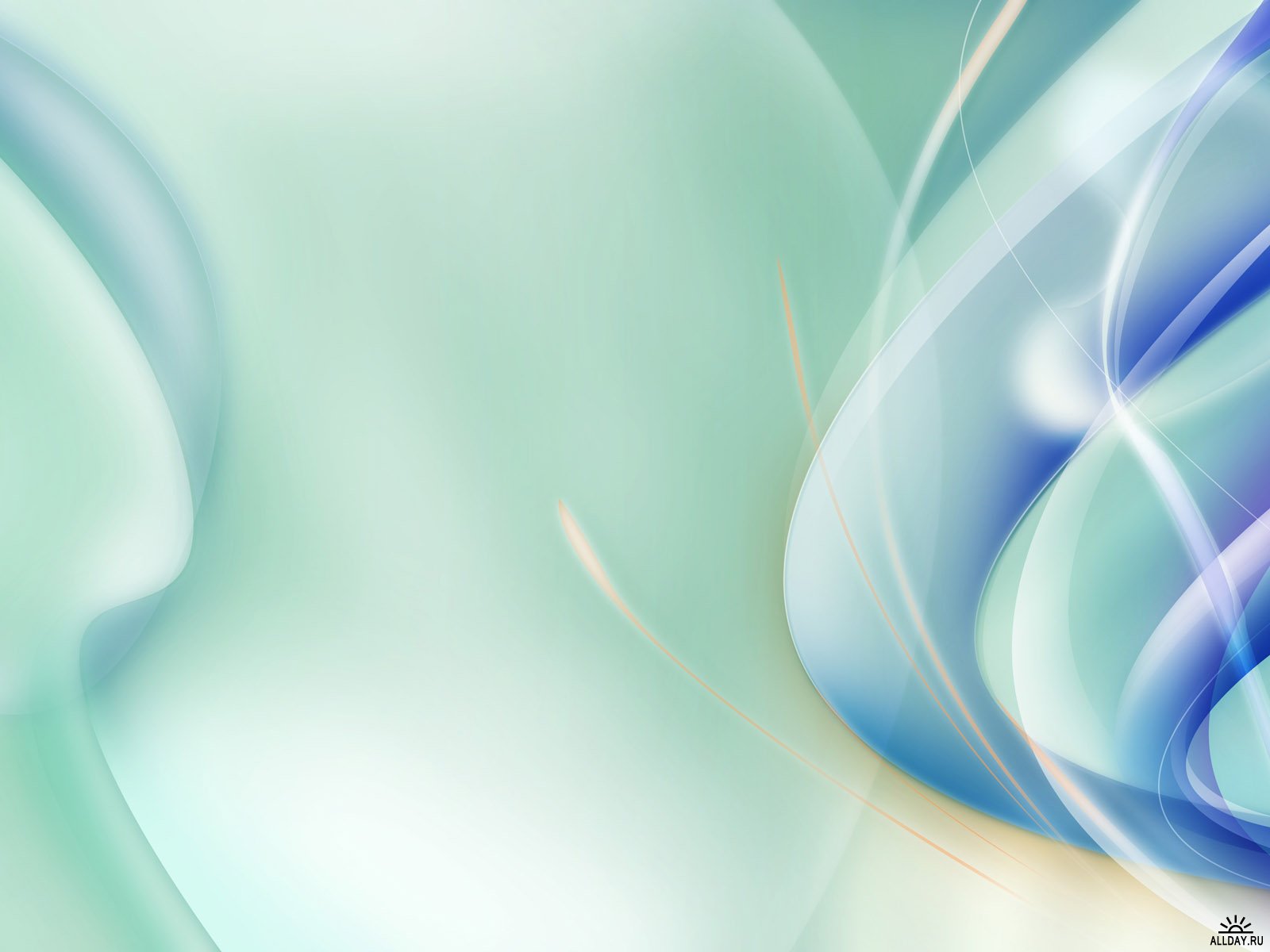 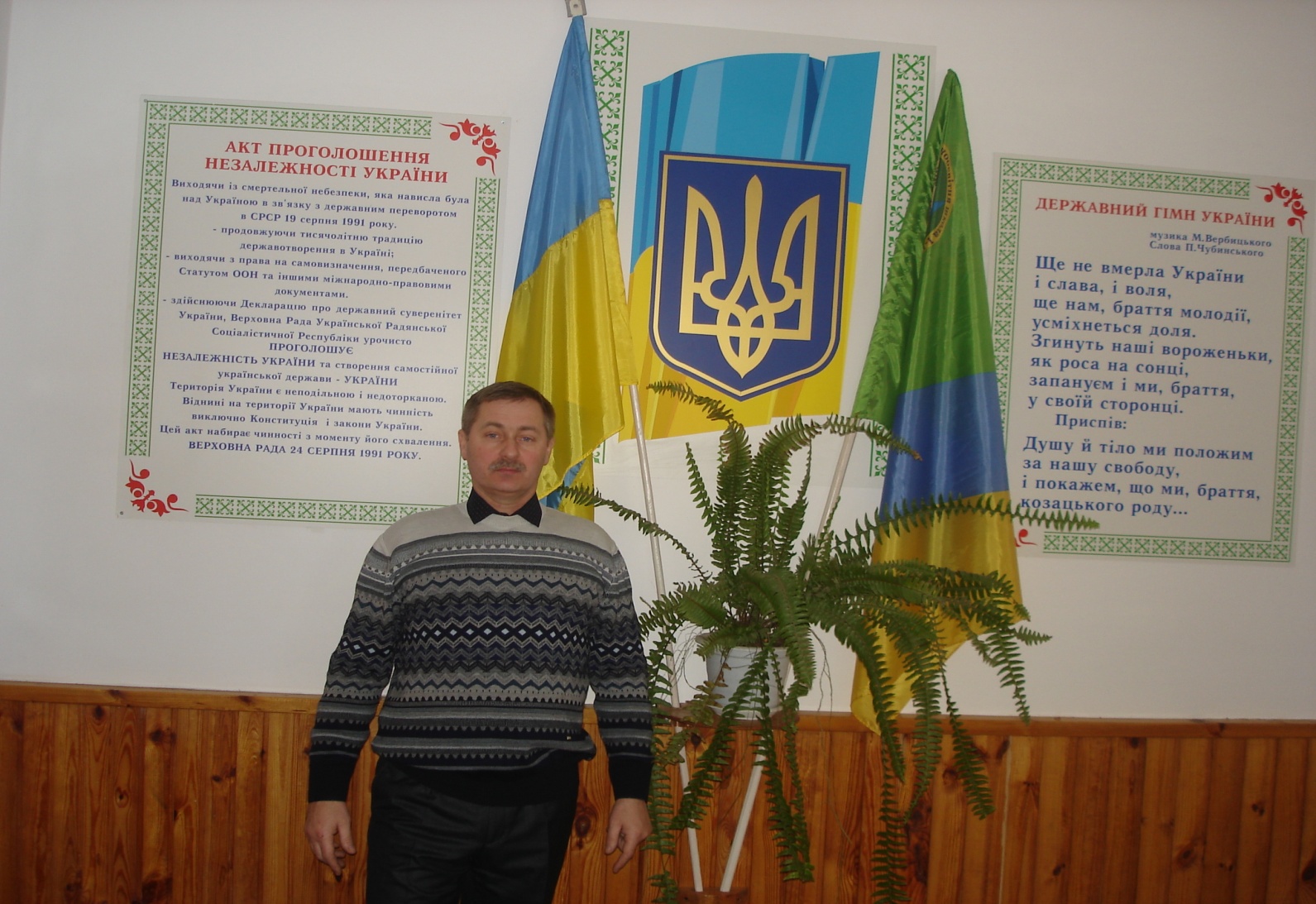 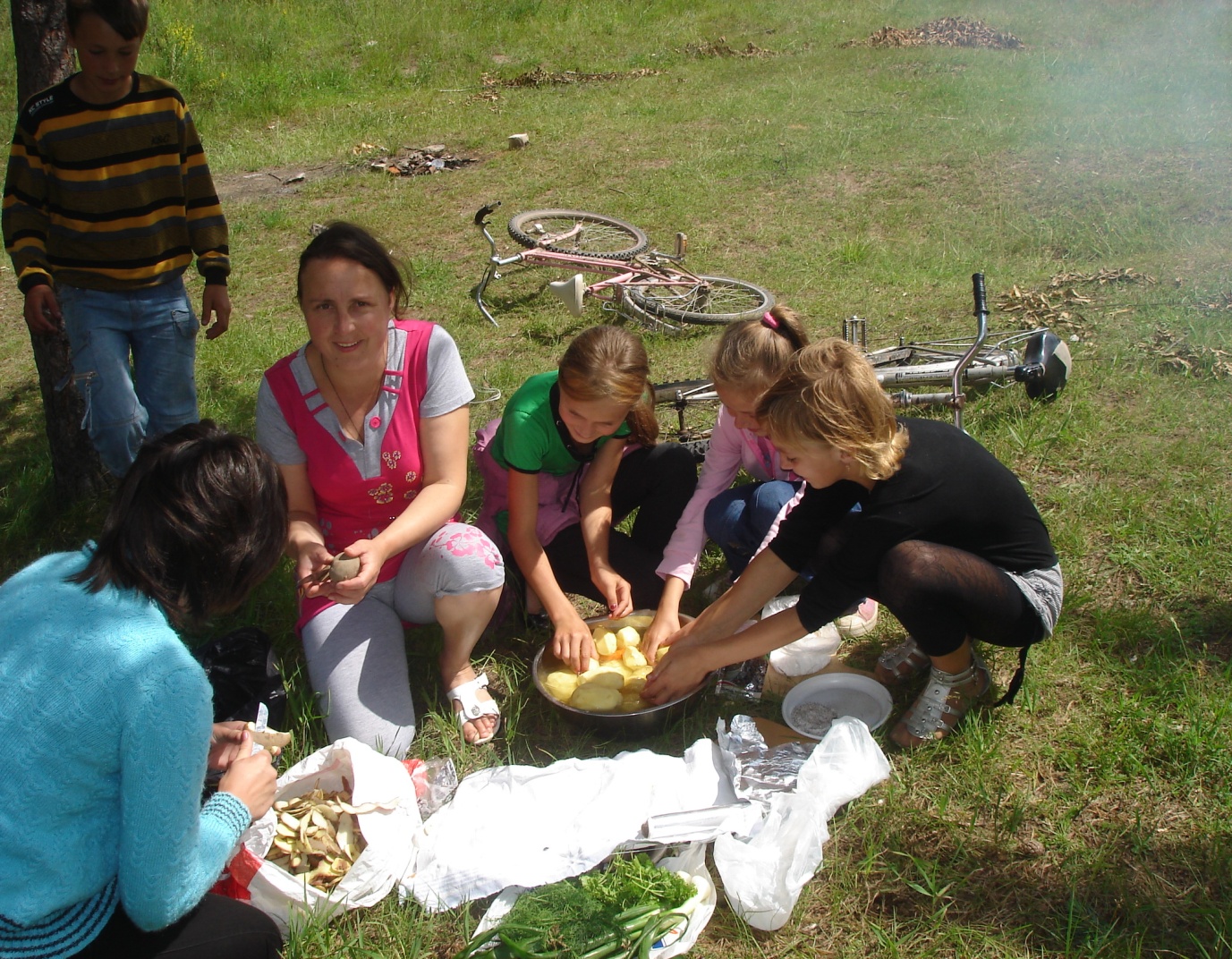 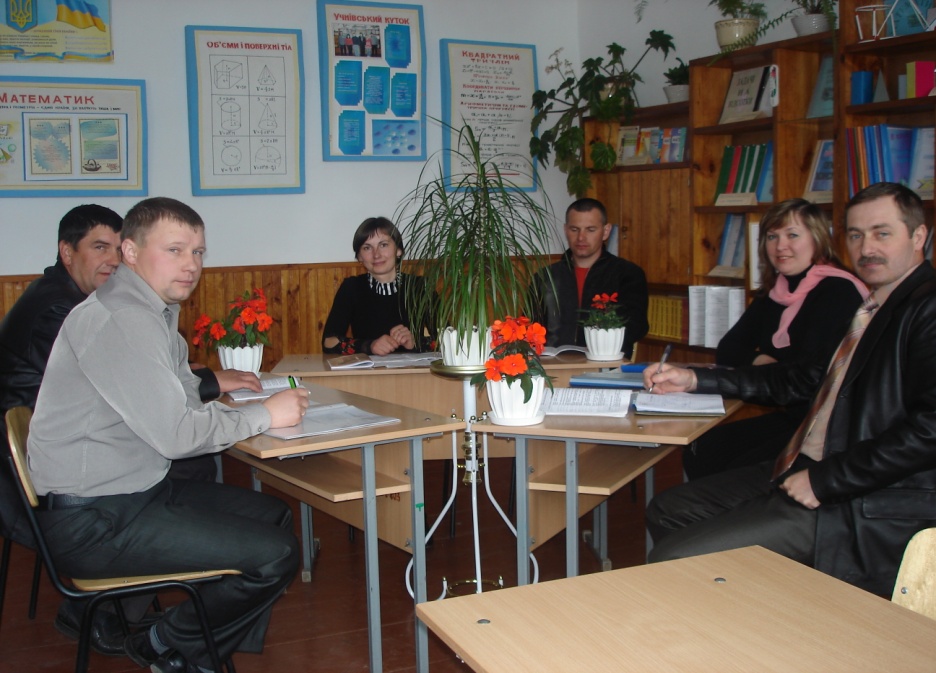 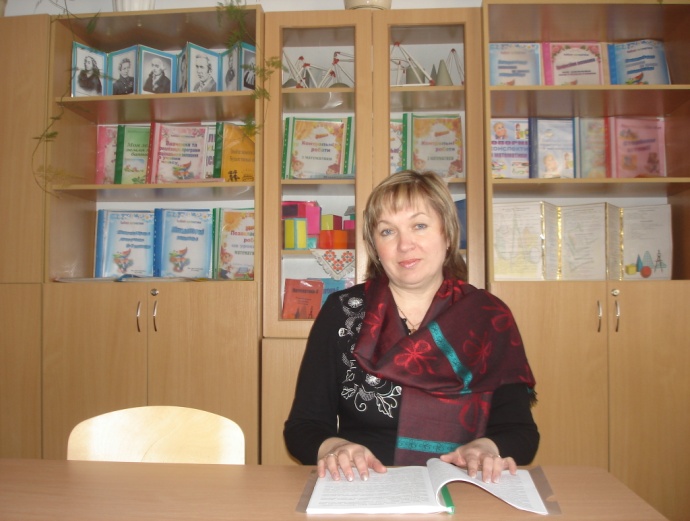 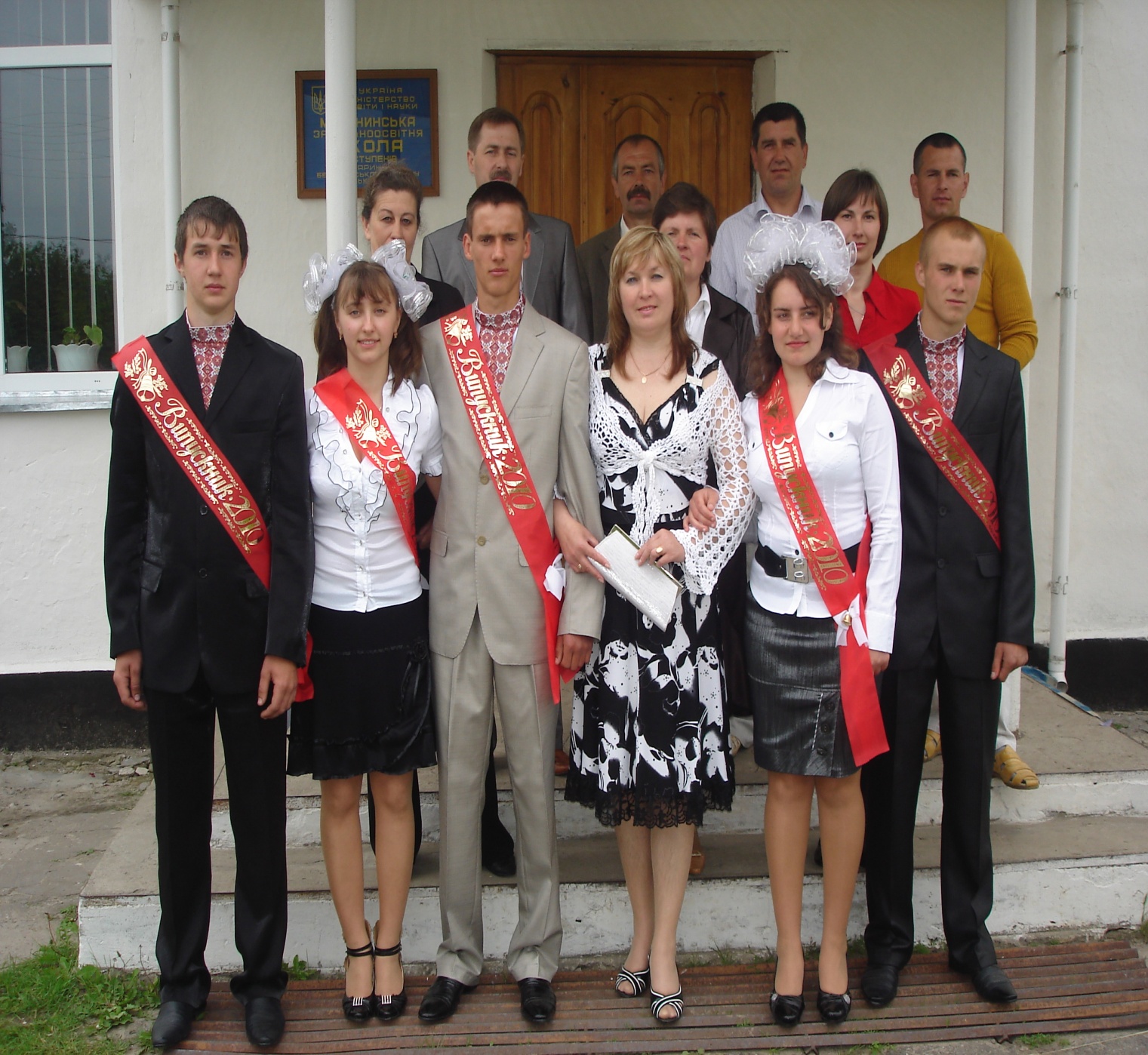 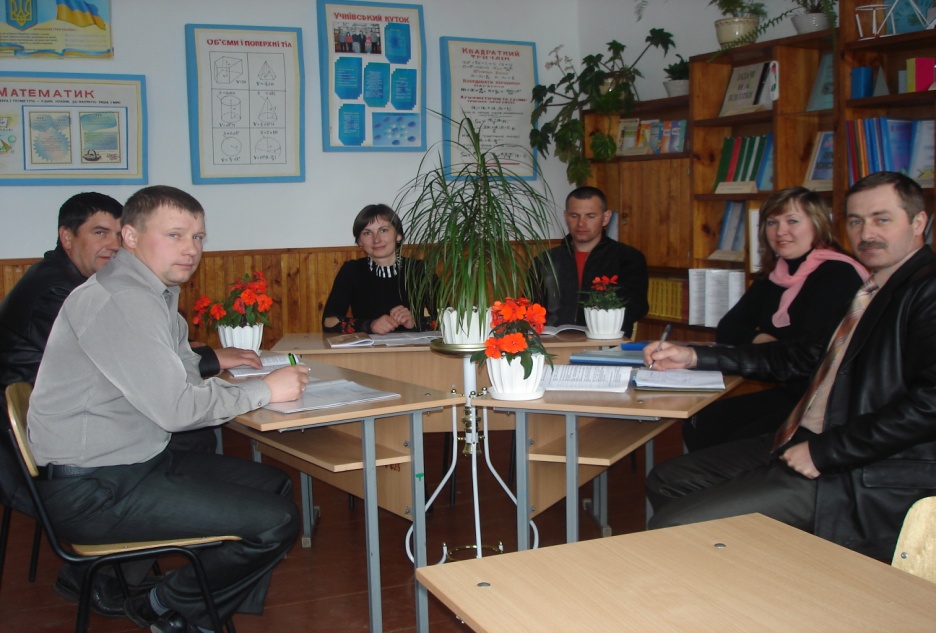 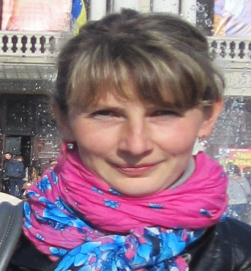 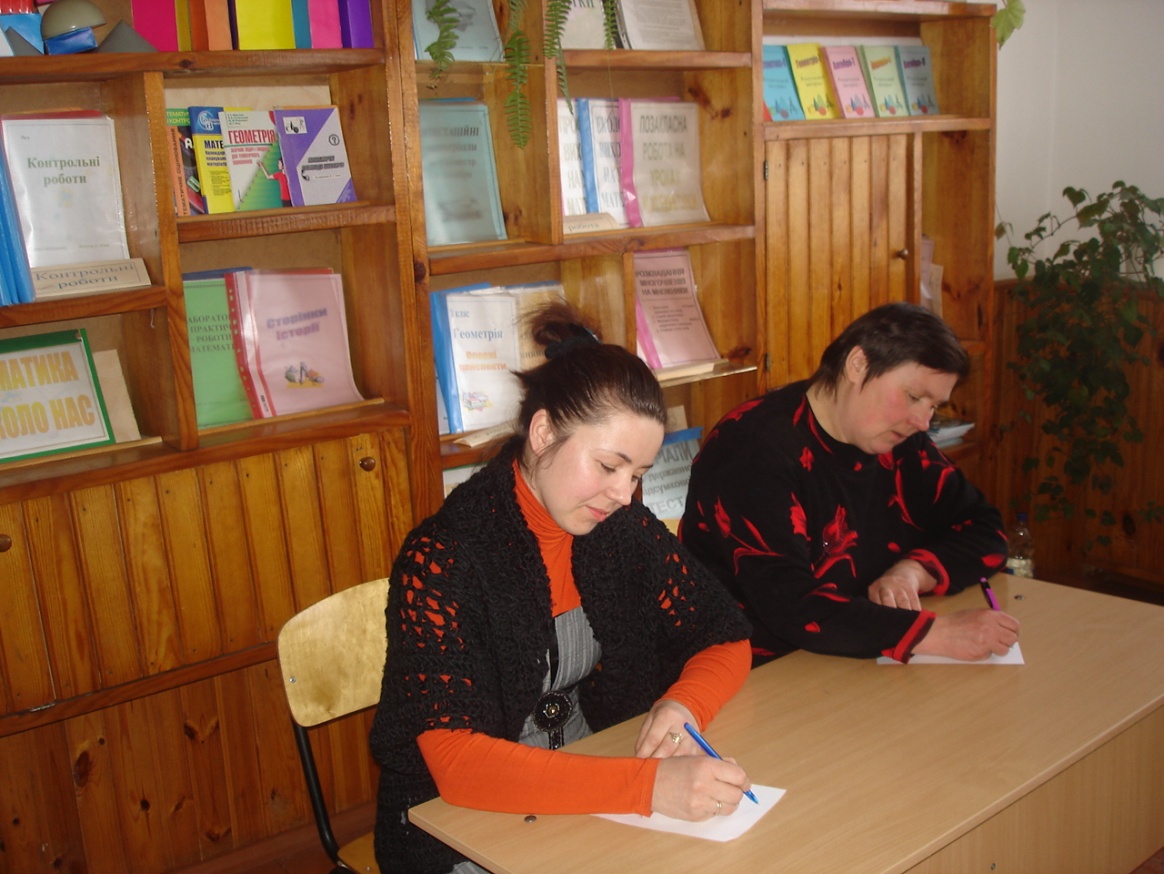 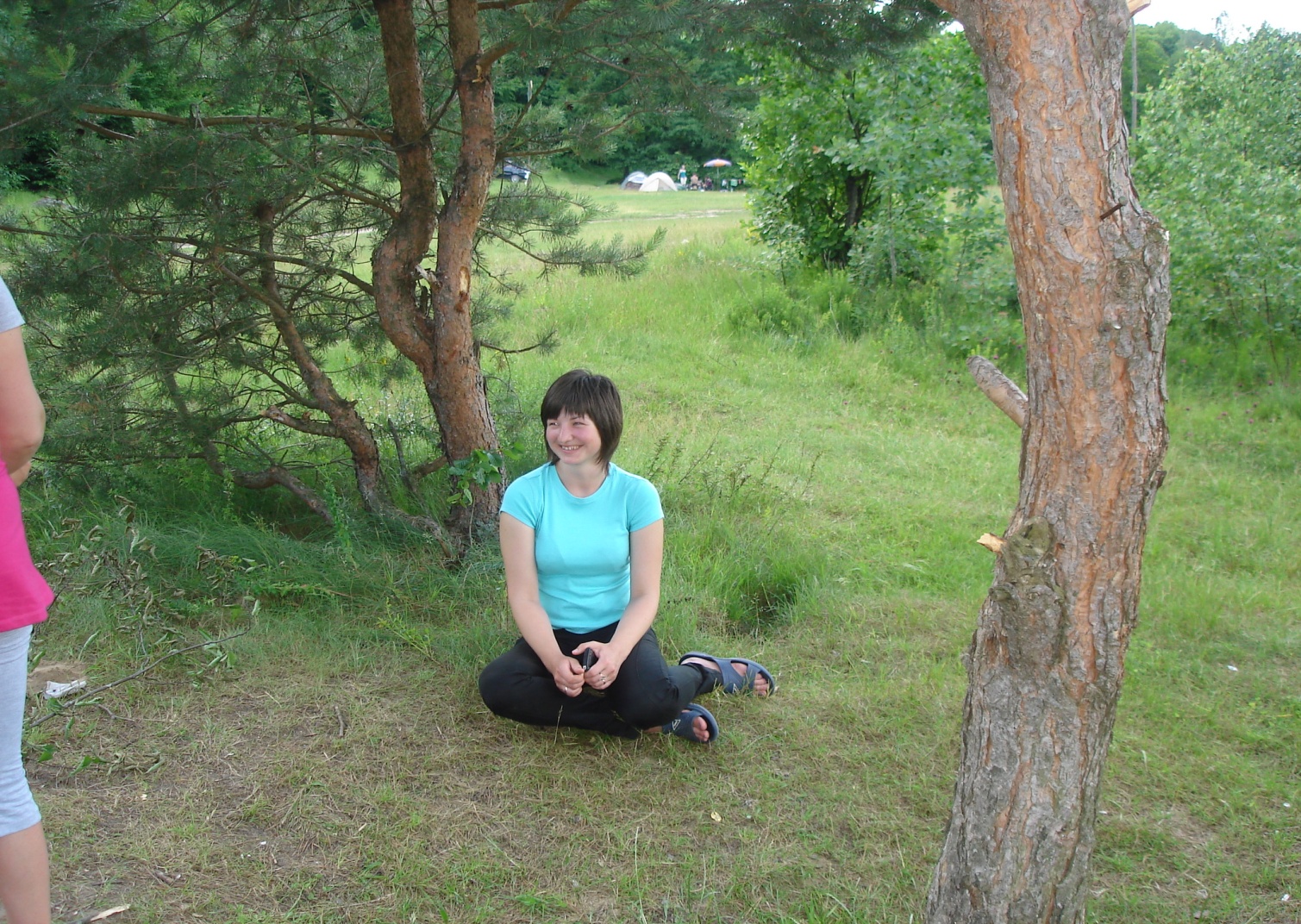                                                                                                   Затверджено                                                                   науково-методичною радою школи                                                                               протокол від 18.09.14р. №1Положення про керівника методичного об’єднання1.	Керівники шкільних методичних об'єднань обираються з числа найбільш досвідчених, авторитетних, творчо працюючих учителів членами методичного об'єднання і затверджуються наказом директора школи.2.	Керівник шкільного методичного  об'єднання:чітко і конкретно визначає зміст роботи ШМО відповідно до цілей і завдань методичної роботи закладу, визначених програмою його розвитку, науково-методичною проблемою, нормативною базою викладання предметів, методичними рекомендаціями всіх рівнів;визначає пріоритетні напрями роботи, завдання ШМО, функціональні обов'язки його членів;складає план роботи ШМО на навчальний рік на аналітико-діагностичній основі;активізує і систематизує роботу ШМО, організовує науково-дослідницьку, експериментальну, інноваційну роботу вчителів;відповідає за ведення належної документації ШМО;готує і проводить загальні засідання ШМО (4-5 разів на рік);організовує взаємовідвідування уроків учителів, відвідує уроки;організовує методичні виставки, видавничу діяльність членів ШМО, участь у професійних конкурсах, ярмарках педагогічних ідей тощо;забезпечує готовість шкільних команд до участі в олімпіадах, конкурсах, учнівських конференціях; проведення    першого етапу Всеукраїнської предметної олімпіади;збирає, аналізує і надає заступнику директора інформацію про результати проведених моніторингових контрольних робіт;керує організацією проведення предметної декади (тижня), Тижня методичної майстерності;бере участь у вивченні стану викладання предмета, перевірках виконання навчальних програм, ведення учнівських зошитів, підготовці і проведенні педагогічних рад, нарад при директорові,педагогічних консиліумах;контролює проведення позакласної роботи з предмета (факультативи, спецкурси, гуртки);проводить діагностику вчителів, здійснює її аналіз з метою корекції роботи ШМО;за результатами роботи за рік подає   аналітичний звіт заступнику директора закладу з НВР та визначає мету, завдання і зміст діяльності ШМО на   наступний рік;керівник ШМО — член методичної  ради школи.Вступ Зміст роботи вчителів природничо-математичного циклу в 2013-2014 навчальному році був спрямований на реалізацію виконання другого етапу науково-методичної проблемної теми школи та методичного об’єднання. Педагоги природничо-математичного циклу працювали над науково-методичними основами щодо формування особистості учня та підготовки його до життя в сучасних умовах. Робота над цією проблемою   підняла на більш високий рівень теоретичну підготовку кожного вчителя, надала чіткості, цілеспрямованості практичним заходам з різними категоріями вчителів, активізувала форми методичної роботи. Найважливіші принципи, на основі яких здійснюється науково-методична робота вчителів у школі, - системність, зв'язок із життям, актуальність, науковість, наступність, творчий характер, диференційований підхід, пошук найважливіших пріоритетних проблем та форм роботи з учнями. 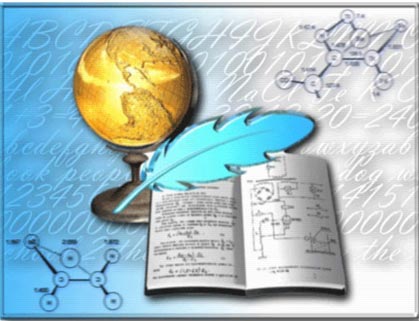 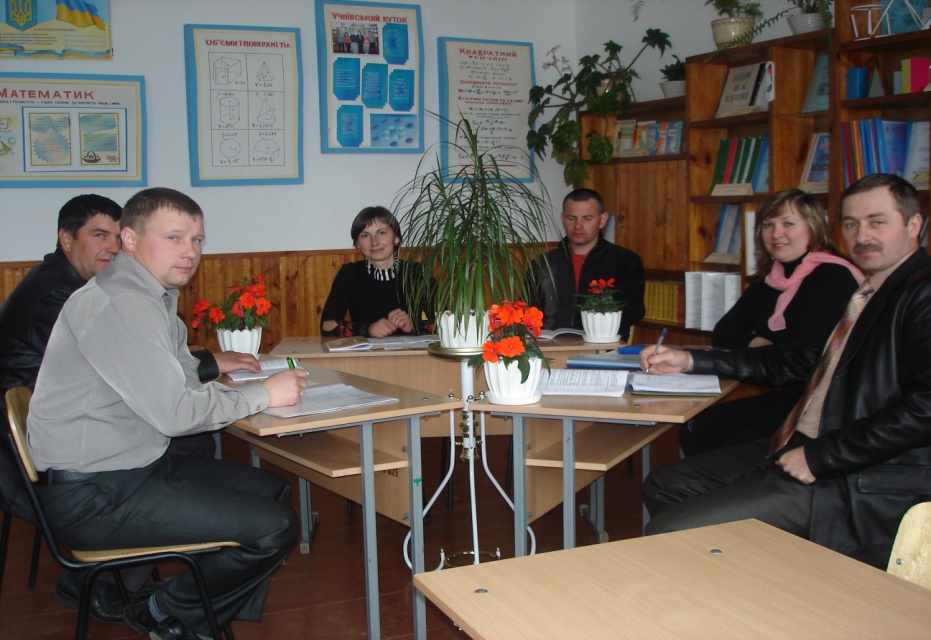 У шкільному методичному об’єднанні вчителів природничо-математичного циклу працювало 8 осіб. Особлива увага в роботі приділялась удосконаленню форм і методів проведення уроків. Основними проблемними питаннями  були:  «Використання інтерактивних технологій навчання на уроках фізики»;  «Активізація пізнавального інтересу на уроках географії»; «Активізація навчально-пізнавальної діяльності на уроках математики»; «Розвиток пізнавальної активності та творчих здібностей учнів на уроках біології та хімії»; «Використання ігрових моментів на уроках інформатики»; «Формування професійної орієнтації учнів на уроках трудового навчання»; «Формування здорового способу життя у підлітків»; «Спортивний туризм в розвитку особистості учнів».На засіданнях чотирьох методичних об'єднань учителів природничо-математичного циклу вивчався:зміст програм, їх методичний супровід;опрацьовано теоретично науково-методичну проблемну тему;опрацьовано наукову та методичну літературу з питань упровадження інноваційних технологій;заслухано інформацію про здійснення самоосвіти, виконання докурсових і післякурсових завдань учителями     Працюючи над виявленням і розвитком здібностей кожної дитини, формуванням духовно багатої, фізично розвиненої, творчо мислячої  особистості, педагоги методичного об’єднання в 2013-2014 н.р. ставили перед собою такі завдання :1. Використовувати активні методи навчання та виховання у навчальному процесі.2. Формувати предметну компетентність учнів на основі діяльного підходу до навчання .На засіданнях методичних об’єднань педагоги обговорювали питання вивчення та аналізу стану викладання, рівня та якості навчальних досягнень школярів з окремих предметів, рівня вихованості учнів та шляхи вдосконалення виховного процесу, розглядалися питання застосування нових педагогічних технологій, обмінювались власним досвідом, знайомились з новинками методичної літератури. Дієвою формою обміну досвідом було проведення відкритих уроків, відкритих виховних годин, заходів, свят. Як правило це були нестандартні уроки, нестандартні форми проведення заходів.Велику увагу методичне об’єднання приділяло формуванню в учнів: розвиток творчих здібностей і навичок самостійного наукового пізнання;розвитку вихованості та підготовки до активної участі у сфері матеріальних та духовних благ.самоосвіти і самореалізації особистості на вивчення рівня досягнень якості знань, умінь і навичок учнів;сучасного світоглядуЗа молодими вчителями прикріплені вчителі наставники, які надавали методичну допомогу щодо планування роботи, підготовки до уроків, урізноманітнюванні форм та методів роботи з учнями, контролю оцінювання знань учнів та ін. Проводилось взаємо відвідування уроків з наступним обговоренням при дирекції школи та на засіданнях методичного об’єднання. Слід зауважити, що при проведенні уроків та позакласних заходів вчителями природничо-математичного циклу недостатньо урізноманітнювалися форми та методи роботи з учнями, мало використовувалися інноваційні підходи, щодо організації та проведення відкритих уроків та позакласних заходів. Мало здійснювалися між предметні зв’язки. Не всіма вчителями під час проведення заходів було відображено проблемне питання над яким працює вчитель, методичне об’єднання, школа. Методичне об’єднання не завжди проводилися вчасно, підготовка вчителів бажає бути кращою. Висновки:Продовжити працювати над поповненням навчальних кабінетів навчальною літературою, роздатковим матеріалом, ТЗН.Урізноманітнювати форми роботи з учнями.Всім членам методичного об’єднання постійно працювати над підвищенням  рівня самоосвіти.Всі вчителі методичного об’єднання активно працювали протягом 2013-2014 н.р. Підвищення кваліфікації, педагогічної майстерності та категорійності кадрів.1.1 Атестація	У 2013-2014 н.р атестовано 2 вчителі:1. Лашта Людмила Іванівна встановлено другу кваліфікаційну категорію.  2. Миронець Сергій Миколайович встановлено вищу кваліфікаційну категорію. 1.2 Пройшли курсову перепідготовку1.3 Було проведено відкритих уроків з нихЗа традиційною схемою Лашта Л.І. урок-бесіда у 10 класі «Шкідливі звички».За технологією: Титар М.І. урок-інтерв’ю у 10 класі ”Принцип дії теплових двигунів”. Нестандартні уроки: Титар М.І. провів урок-диспут у 11 класі «Рентген чи Пулюй». Лашта М.І. урок-інтерв’ю  у 10 класі на тему: „Атмосферний тиск і вітер”, „Особливості формування клімату Євразії”.  Титар В.В. урок-гра з математики „Усі дії з натуральними числами” у 5 класі. Урок – змагання „Математичний бій” по темі „Квадратична функція” у 9 класі. Лашта Михайло Іванович брейн-ринг по темі „Конструювання виробів з деревини”, КВК „Види деревини”. Комар Т.І. інтегрований урок з біології у 8 ”Газообмін в легенях і тканинах”. Дані уроки були проведені в рамках ПДС, предметного чи методичного тижня, з урахуванням теми із самоосвіти. Учителі Титар М.І., Комар Т.І., Титар В.В., Лашта Л.І. забезпечили хороший рівень засвоєння базового стандарту. Уроки цих педагогів відрізняються високим рівнем педагогічної майстерності, творчою активністю дітей, демократичним стилем спілкування. Обговорення уроків переконало вчителів, що багато часу витрачається на навчання сильних учнів, середнього рівня, а слабким зовсім не приділяється уваги. ШМО вбачає в цьому одну з причин зниження рівня підготовленості до олімпіад, конкурсів.Протягом 2013-2014 н.р. проводився конкурс «Учитель року», «Класний керівник». Проте заявка на участь не була подана від учителів нашого методичного об’єднання.Завдання ШМО на новий навчальний 2014-2015 рік:	Метою діяльності методичного об’єднання вчителів природничо-математичного циклу є активізувати творчий потенціал кожного вчителя методичного об’єднання, розвивати та підвищувати професійну майстерність.Завданням методичного об’днання є:1. Забезпечити професійне, культурне і творче зростання педагогів.2. Забезпечити своєчасне вивчення нормативних документів, виконання нормативних вимог до навчання і виховання учнів.3. Вивчати і впроваджувати в практику сучасні технології навчання, застосовувати різні форми і методи проведення уроку. 4. Допомагати вчителям в організації самоосвіти. 5. Виявляти, узагальнювати та розповсюджувати досвід творчо працюючих педагогів. 6. Розробляти навчальні, науково-методичні, дидактичні матеріали, створювати банк даних олімпіадних завдань, підбір тем для роботи з обдарованими дітьми7. Проводити огляди кабінетів, конкурси педагогічної майстерності серед педагогів методичного об'єднання.Тематика засідань Заходи з формування та розвитку загально навчальних умінь та навичок учнівЗаходи щодо зміцнення навчально-матеріальної бази кабінетів  	Усі члени методичного об’єднання працюють в окремих, обладнаних відповідно до нормативних вимог, навчальних кабінетах. У ході щорічної атестації навчальних кабінетів визначаються кабінети, завідувачам яких встановлюється доплата. В розпорядженні вчителів методичного об’єднання є різноманітні навчальні посібники, ТЗН, довідникова, методична, науково-популярна література. Та зміст навчання потребують суттєвого зміцнення навчально-матеріальної бази. Важливим напрямом роботи методичного об’єднання є розробка та виготовлення нових методичних посібників, дидактичного та роздаткового матеріалу, поповнення відеотеки кабінетів, файлотеки електронних програмних засобів навчального призначення. Протягом 2014-2015 навчального року передбачається:  ПІБ учителяПІБ учителяКурсова перепідготовкаКурсова перепідготовкаАтестаціяАтестаціяТитар Михайло ІльковичТитар Михайло Ількович2014201420152015Миронець Сергій МиколайовичМиронець Сергій Миколайович2013201320142014ПІБ учителяКатегоріяКатегоріяТема курсової роботиТема курсової роботиТитар Михайло Ільковичспеціаліст вищої категорії, вчитель- методистспеціаліст вищої категорії, вчитель- методистОрганізація роботи ЗНЗОрганізація роботи ЗНЗТитар Віра Василівнаспеціаліст вищої категорії,старший вчительспеціаліст вищої категорії,старший вчительМетоди навчання математики їх суть та можливості у використанні навчального процесу, зокрема при вивченні нового матеріалуМетоди навчання математики їх суть та можливості у використанні навчального процесу, зокрема при вивченні нового матеріалуЛашта Михайло Івановичспеціаліст вищої категоріїспеціаліст вищої категоріїДілові ігри на уроках трудового навчанняДілові ігри на уроках трудового навчанняКомар Тетяна Іванівнаспеціаліст першої категоріїспеціаліст першої категоріїМетодика викладання хімії та біології. Методика викладання хімії та біології. Лашта Людмила Іванівнаспеціаліст другої категоріїспеціаліст другої категоріїФормування здорового способу життя у підлітківФормування здорового способу життя у підлітківМиронець Сергій Миколайовичспеціаліст першої категоріїспеціаліст першої категоріїЗначення корегуючої гімнастики для формування поставиЗначення корегуючої гімнастики для формування поставиМиронець Тетяна Миколаївнаспеціаліст другої категоріїспеціаліст другої категоріїВикористання ігрових моментів на уроках інформатикиВикористання ігрових моментів на уроках інформатикиБукар Марія Володимирівнаспеціаліст другої категоріїспеціаліст другої категоріїАктивізація пізнавального інтересу на уроках географіїАктивізація пізнавального інтересу на уроках географії№п/пТематика засіданьТематика засіданьФорма таметоди проведе-нняДата прове-денняМісце прове-денняВідпові-дальний за проведе-ння Приміт-каПриміт-каАктуальні завдання і основний зміст навчально-виховної роботи в 2014-2015н.р.Актуальні завдання і основний зміст навчально-виховної роботи в 2014-2015н.р.Актуальні завдання і основний зміст навчально-виховної роботи в 2014-2015н.р.Актуальні завдання і основний зміст навчально-виховної роботи в 2014-2015н.р.Актуальні завдання і основний зміст навчально-виховної роботи в 2014-2015н.р.Актуальні завдання і основний зміст навчально-виховної роботи в 2014-2015н.р.Актуальні завдання і основний зміст навчально-виховної роботи в 2014-2015н.р.Актуальні завдання і основний зміст навчально-виховної роботи в 2014-2015н.р.Актуальні завдання і основний зміст навчально-виховної роботи в 2014-2015н.р.1Про виконання плану роботи методичного об’єднання вчителів природничого циклу за минулий 2013-2014н.р. та обговорення плану роботи на поточний навчальний 2014-2015н.р. Про виконання плану роботи методичного об’єднання вчителів природничого циклу за минулий 2013-2014н.р. та обговорення плану роботи на поточний навчальний 2014-2015н.р. Круглий стіл16.09Кабінет математикиКерівник МОТитар В.В.2Інтерактивні методи роботи на уроках природничо-математичного циклуІнтерактивні методи роботи на уроках природничо-математичного циклуКруглий стіл16.09Кабінет математикиКомар Т.І.3Методичні поради та рекомендації щодо організації планування навчального змісту предметів природничо-математичного циклуМетодичні поради та рекомендації щодо організації планування навчального змісту предметів природничо-математичного циклуКруглий стіл16.09Кабінет математикиДиректор школиТитар М.І.4Опрацювання інструктивно-методичних матеріалівОпрацювання інструктивно-методичних матеріалівБесіда16.09Кабінет математикиДиректор школиТитар М.І5Аналіз навчальних програм, підручників на 2008-2009н.р.Аналіз навчальних програм, підручників на 2008-2009н.р.Круглий стіл16.09Кабінет математикиЗаст. дир. З НВРСуходольсь-ка Л.П.6Вивчення вимог до оцінювання рівня навчальних досягнень учнів, ведення шкільної документаціїВивчення вимог до оцінювання рівня навчальних досягнень учнів, ведення шкільної документаціїКруглий стіл16.09Кабінет математикиЗаст. дир. зНВРСуходольсь-ка Л.П.7Інформація про атестацію вчителівІнформація про атестацію вчителівКруглий стіл16.09Кабінет математикиТитар В.В.8Готовність предметних кабінетів до роботи в новому навчальному роціГотовність предметних кабінетів до роботи в новому навчальному році16.09Зав. кабінетами9Розподіл доручень між членами методичного об’єднанняРозподіл доручень між членами методичного об’єднанняКруглий стіл16.09Кабінет математикиКерівник МОТитар В.В.„Удосконалення навчально-виховного процесу, як передумова зростання інтересу учнів до навчання і підвищення якості їхніх знань”„Удосконалення навчально-виховного процесу, як передумова зростання інтересу учнів до навчання і підвищення якості їхніх знань”„Удосконалення навчально-виховного процесу, як передумова зростання інтересу учнів до навчання і підвищення якості їхніх знань”„Удосконалення навчально-виховного процесу, як передумова зростання інтересу учнів до навчання і підвищення якості їхніх знань”„Удосконалення навчально-виховного процесу, як передумова зростання інтересу учнів до навчання і підвищення якості їхніх знань”„Удосконалення навчально-виховного процесу, як передумова зростання інтересу учнів до навчання і підвищення якості їхніх знань”„Удосконалення навчально-виховного процесу, як передумова зростання інтересу учнів до навчання і підвищення якості їхніх знань”„Удосконалення навчально-виховного процесу, як передумова зростання інтересу учнів до навчання і підвищення якості їхніх знань”„Удосконалення навчально-виховного процесу, як передумова зростання інтересу учнів до навчання і підвищення якості їхніх знань”11Обговорення та затвердження завдань шкільних учнівських олімпіад;Круглий стіл15.11Кабінет біологіїЧлени МО22Нестандартні форми діяльності під час викладання  предметуКруглий стіл15.11Кабінет біологіїКомар Т.І.№п/п№п/пТематика засіданьФорма таметоди проведе-нняДата прове-денняМісце прове-денняВідпові-дальний за проведе-ння Приміт-каПриміт-ка33Вивчення новинок літерату-ри по предметах природничо-математичного циклуКруглий стіл15.11Кабінет біологіїЧлени МО44Мотиваційний та диференційований підходи на уроках фізкультуриКруглий стіл15.11Кабінет біологіїМиронець С.М.55Підведення підсумків шкільних олімпіад з математики, фізики, інформатики, географії, хімії, біології.Круглий стіл15.11Кабінет біологіїКерівник МОТитар В.В.66Семінари-практикуми для розв’язання завдань державної підсумкової атестації, завдань підвищеного рівня та олімпіад них завдань тощо.Круглий стіл15.11Кабінет біологіїКерівник МОТитар В.В.77Результативність позакласної роботи з предметів. Підготовка учнів до І та ІІ етапів предметної олімпіадиКруглий стіл15.11Кабінет біологіїКерівник МОТитар В.В.Механізми забезпечення успіху навчально-виховного процесуМеханізми забезпечення успіху навчально-виховного процесуМеханізми забезпечення успіху навчально-виховного процесуМеханізми забезпечення успіху навчально-виховного процесуМеханізми забезпечення успіху навчально-виховного процесуМеханізми забезпечення успіху навчально-виховного процесуМеханізми забезпечення успіху навчально-виховного процесуМеханізми забезпечення успіху навчально-виховного процесуМеханізми забезпечення успіху навчально-виховного процесу11Форми і методи проведення математичних диктантівКруглий стіл08.01КабінетфізикиТитар В.В.Титар В.В.22"Проблеми, завдання, новації педагогічної  творчості" Круглий стіл08.01КабінетфізикиТитар М.І.Титар М.І.33Підсумки участі учнів у І і ІІ етапах олімпіади.Круглий стіл08.01КабінетфізикиКерівник МОТитар В.В.Керівник МОТитар В.В.44Шляхи вдосконалення роботи вчителів щодо підвищення ефективності в набутті учнями міцних знань, освітніх компетенцій. Аналіз семестрових контрольних робіт, обговорення рекомендацій щодо поліпшення якості освіти.Круглий стіл08.01КабінетфізикиДиректор школиТитар М.І.Директор школиТитар М.І.„Поліпшення навчально-виховного процесу, якісної підготовки учнів з різних предметів”.„Поліпшення навчально-виховного процесу, якісної підготовки учнів з різних предметів”.„Поліпшення навчально-виховного процесу, якісної підготовки учнів з різних предметів”.„Поліпшення навчально-виховного процесу, якісної підготовки учнів з різних предметів”.„Поліпшення навчально-виховного процесу, якісної підготовки учнів з різних предметів”.„Поліпшення навчально-виховного процесу, якісної підготовки учнів з різних предметів”.„Поліпшення навчально-виховного процесу, якісної підготовки учнів з різних предметів”.„Поліпшення навчально-виховного процесу, якісної підготовки учнів з різних предметів”.„Поліпшення навчально-виховного процесу, якісної підготовки учнів з різних предметів”.11Організація самоосвіти вчителів, звіт про курсову перепідготовкуКруглий стіл12.03Кабінет географіїЗаст. дир. зСуходольсь-ка Л.П. 22Роль позакласної роботи в поглибленні знань з основ наукКруглий стіл12.03Кабінет географіїДиректор школиТитар М.І.№п/п№п/пТематика засіданьФорма таметоди проведе-нняДата прове-денняМісце прове-денняВідпові-дальний за проведе-ння Приміт-каПриміт-ка33Творчі звіти вчителів, що атестуютьсяКруглий стіл12.03Кабінет географіїДиректор школиТитар М.І.44Вивчення впровадження ППДКруглий стіл12.03Кабінет географіїЧлени МО55Творчий звіт вчителів, що атестуються над реалізацією проблемного питання школи, вчителяКруглий стіл12.03КабінетфізикиМиронець С.М.66Студія „Педагогічні відкриття”. Звіти вчителів про самоосвітню діяльність. Круглий стіл12.03Кабінет географіїДиректор школиТитар М.І.77Палітра педагогічного досвіду. Затвердження відгуків про роботу вчителів, які атестуються.Круглий стіл12.03Кабінет географіїДиректор школиТитар М.І.Заст. дир. зСуходольсь-ка Л.П.Підсумки роботи методичного об’єднання за рікПідсумки роботи методичного об’єднання за рікПідсумки роботи методичного об’єднання за рікПідсумки роботи методичного об’єднання за рікПідсумки роботи методичного об’єднання за рікПідсумки роботи методичного об’єднання за рікПідсумки роботи методичного об’єднання за рікПідсумки роботи методичного об’єднання за рікПідсумки роботи методичного об’єднання за рік11Освітній орієнтир – програми з навчальних предметів: математики, фізики, інформатики, географії, біології, хімії трудового навчання (аналіз виконання навчальних програм). Моніторинговий аналіз річних контрольних робіт.Круглий стіл04.05Кабінет математикиДиректор школиТитар М.І.22Огляд новинок методичної, психолого-педагогічної літературиКруглий стіл04.05Кабінет математикиЧлени МО33Методи оцінювання зань учнів з предметів природничо-математичного циклуКруглий стіл04.05Кабінет математикиКомар Т.І.44Панорама методичних перспектив. Обговорення пропозицій щодо планування роботи предметної методичного об’єднання на рік.Круглий стіл04.05Кабінет математикиДиректор школиТитар М.І.ТаЧлени МО55Актуальний інструктаж. Про організацію і проведення державної підсумкової атестації. Круглий стіл04.05Кабінет математикиДиректор школиТитар М.І.№ з/пЗавдання та зміст роботиВідповідальні за виконанняТермін виконання  1Проведення шкільних олімпіад з математики, фізики, хімії, інформатики, біології, географії трудового з метою виявлення: учнів творчих, кмітливих, навчених логічно мислити, аналізувати.Вчителі математики, фізики, хімії, інформатики, біології, географії, трудовогоЛистопад2Проводити позакласні навчально-виховні заходи з предметів природничо-математичного циклу. Вчителі фізики, хімії, математики, біології, інформатики, географії, трудового навчанняПротягом року3Проведення підсумкової атестації, тестових завдань, тематичних заліків з метою перевірки рівня знань та вміньВчителі, дирекція школиДвічі на рік за підсумками семестрів4Провести виставки учнівських творчих робіт, зошитів, рефератів з метою виділення обдарованих учнів, зацікавлених вивченням предмету та стимулювання роботиВчителі математики, фізики, хімії, інформатики, біології, географіїПротягом року5Проводити кожним вчителем предметником гуртки, факультативи з метою зацікавлення  та виявлення здібностей в учнів до навчальних дисциплін.Вчителі математики, фізики, хімії, інформатики, біології, географіїПротягом року4Підготовка та участь учнів в предметних районних олімпіадах, конкурсахВчителі математики, фізики, хімії, інформатики, біології, географіїПротягом року5Перевірити       рівень знань учнів протягом 2014-2015н.р. Проаналізувати зміниВчителі, дирекція школиТравень№п/пЗаходи щодо зміцнення навчально-матеріальної базиВиконавецьТермінвикон.При-мітка1Поповнення власної картки дидактичного матеріалу по класах, де працюютьвсі вчителіпротягом року2План проведення позаурочних заходів на базі кабінетів. Графіки роботи кабінетівзавідуючі кабінетамивересень3Поповнення скарбнички „Учитель класному керівнику” (матеріали для позакласних заходів)всі вчителіпротягом року4Створення та поповнення відео-, аудіо-, файлотекивсі вчителіпротягом року5Розробка диференційованих завдань за темами програмивсі вчителіпротягом року6Виготовлення роздавального матеріалу для контролю знаньвсі вчителіпротягом року7Систематизація завдань з олімпіад, конкурсів, турніріввсі вчителілистопад8Поповнення розділу „Наукова організація праці учня”всі вчителіпротягом року9Поповнення папки „Навчальна практика учня”всі вчителіпротягом року10Створення розділу „Готуємося до зовнішнього незалежного тестування”всі вчителіквітень11Оформлення паспортів кабінетів відповідно до сучасних вимогвсі вчителівересень